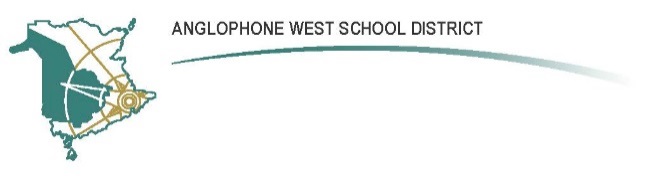 SCHOOL NAME:	Stanley Consolidated SchoolAddress:	28 Bridge St., Stanley, NB, E6B 1B2Parent School Support Committee MinutesDate: Tuesday March 15, 2022                  Time:	6:00pmLocation: Location: Zoomhttps://us02web.zoom.us/j/87095706717?pwd=cDhqTDN2UGF2T0tXYTkyaVJTNkNpUT09Meeting ID: 870 9570 6717Passcode: fd0cj7Call to Order:  6:05 pmApproval of the Agenda:  Agenda approved without changes.  Motion to accepted by Karla, seconded by Sonya, motion carriedApproval of the Minutes from Previous Meeting:  Approved with no changes. Motion to accepted by Sonya, seconded by Ashley, motion carriedBusiness Arising from the Minutes: 	PSSC BudgetFunding can be used for office suppliesTargeting September to have a list where the PSSC budget can be spent.Peter to prepare a letter to send to Cheryl. PSSC decided that budget funds can go to support administration supplies for communication with parents due to COVID.Motion to accepted by Peter, seconded by Karla. All in favour, motion carriedNew Business:DEC Updates (Standing Item) (Peter on behalf of Chris)From start of school until March 4th – over 12,000 cases in NB schools. 7000 in February alone. Restrictions have been lifted. Possibility of setting up a tour of SCS for Chris. Covid Update and operationsConcerns with staffing. Lots of COVID cases. Kids going home with strong symptoms and not wearing masks.SCS Updates Supply teachers are in place until April 1st.Need EAs, bus drivers, custodians, and supply teachers.Job opening for a custodian, 5 hr.Moving forward with the school improvement plan. Victoria Green found the most recent school mission statement. To revisit this and bring to next meeting for PSSC to review. End of March, schools came together to discuss prototypes for French. Very concerning if French will not run with FTE.Katherine sent two proposals (1 with FTE, 1 without)Without FTE, it was requested to have a supply for ½ days all week to release Megan so she can continue to teach French.Graduation is allowed with the lifting of COVID restrictions. Prom may stick to the Agrena, last year it cost $5000. June 21st GraduationJune 23rd Grand March Baccalaureate and Church service will be revisited. Has not happened since COVID restrictions were in place.  Mr. Vaulk will be taking his class to Base Gagetown to show various trades.Bethany Goodine to join Envirothon as an advisor.Tom Cameron is back working with Mr. Vaulk at the auto club, preparing for May long weekend race. NBTA centennial award nomination due at the end of the month. Need letters of support.Steve Everett approached.Peter to ask Ruth Hay.Sonya to ask Corine Gallagher.Try to get quotes from the students. (Provide favourite memory)Closing Comments: Date of Next Meeting: May 10th @ 6:00 pmAdjournment: 6:37 pmPSSC Members Present:Peter Fullarton, ChairAshley MunnKristy Brawn Karla RoyPSSC Member Regrets:  Jennie MacFarlaneNacole Ward School/DEC Representation Present:Katherine Loughrey, Principal Sonya O’Hara, TeacherSchool/DEC Representation Regrets: Becky Simpson, Student RepChris Harquail, DEC